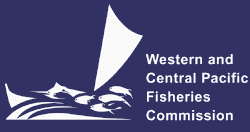 NORTHERN COMMITTEENINETEENTH REGULAR SESSIONFukuoka, Japan6 – 7 July 2023DRAFT Conservation and Management Measure for North Pacific SwordfishWCPFC-NC19-2023/WP-04NC Chair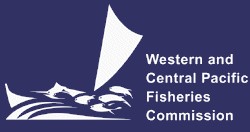 DRAFT CONSERVATION AND MANAGEMENT MEASURE FOR NORTH PACIFIC SWORDFISH(Proposal by the NC Chair)Conservation and Management Measure 2023-XXExplanatory note:Conservation and Management Measure The Western and Central Pacific Fisheries Commission (WCPFC), Noting that Harvest Strategy for North Pacific Swordfish Fisheries was adopted at WCPFC16, which established the Limit Reference Point for the exploitation rate (F-limit) of FMSY;Observing that the best scientific evidence on Western and Central North Pacific Swordfish from the International Scientific Committee for Tuna and Tuna-like Species in the North Pacific Ocean (ISC) indicates that the species is not likely overfished and is not likely experiencing overfishing relative to MSY-based or 20% of unfished spawning biomass-based reference points;Also observing that the best scientific evidence on Eastern Pacific Swordfish from the ISC indicates that the species is not likely overfished but is likely experiencing overfishing some of the recent years relative to MSY-based reference points, and there is an uncertainty in stock boundary between Western Central North Pacific stock and Eastern Pacific stock that are being reviewed by the ISC toward the stock assessment scheduled in 2023;Recalling Article 5(c) of the WCPFC Convention that requires application of the precautionary approach for the conservation and management of highly migratory fish stocks in the WCPF Convention Area; Adopts, in accordance with the Article 10 of the WCPFC Convention that: This measure shall apply in the high seas and EEZs within the Convention Area north of 20° N (hereinafter referred to as “the Area”).The Members, Cooperating Non-Members and participating territories (hereinafter referred to as CCMs) shall take necessary measures to ensure that the level of fishing effort of their fisheries taking North Pacific swordfish in the Area is not increased beyond 2008-2010 average annual levels;Paragraphs 2 and 4 shall not be applied to those fisheries taking less than 200 metric tons of North Pacific swordfish in the Area per year.  However, if the catches of such fisheries exceed 200 metric tons in any given year, the Commission shall adopt appropriate management measure for such fisheries.All CCMs shall report annually to the WCPFC Commission all catches of North Pacific swordfish in the Area and all fishing effort in those fisheries subject to the measures in paragraph 2, by gear type using the template provided in Annex 1. The provisions of paragraph 2 shall not prejudice the legitimate rights and obligations under international law of those small island developing State Members and participating territories in the Convention Area whose current fishing activity for North Pacific swordfish is limited, but that have a real interest in, and history of, fishing for the species, that may wish to develop their own fisheries for North Pacific swordfish in the future. The provisions of paragraph 5 shall not provide a basis for an increase in fishing effort by fishing vessels owned or operated by interests outside such small island developing State Members or participating territories, unless such fishing is conducted in support of efforts by such Members and territories to develop their own domestic fisheries.Annex 1. Average annual fishing effort for 2008-2010and annual fishing effort for subsequent years for fisheries taking North Pacific swordfishWCPFC19 adopted a new conservation and management measure for North Pacific Swordfish (CMM2022-02).At the time of adoption, the EU accepted the CMM with the understanding that the CMM will be amended to address EU’s concerns at NC19. (WCPFC19 Summary Report, para 241)241. Following further consultations with the EU, the NC Chair stated that the EU had concerns with the preamble, and an issue to clarify the main body, but that the substance of the CMM would not be affected by the EU’s suggested changes. In view of the serious time constraints faced at WCPFC19, and resulting challenges in convening an NC meeting, the NC Chair suggest that these changes would be made at NC19 (in July 2023). With that understanding he asked the EU’s indulgence to approve the CMM as proposed, with the modifications to be made at NC19. The EU agreed with the NC Chair’s proposal, in light of the time constraintsThis is my proposal to amend the text of CMM2022-02 to address EU’s concerns: (1) deletion of reference to South Pacific Swordfish and (2) clarification of the scope of effort limit.CONSERVATION AND MANAGEMENT MEASURE FOR NORTH PACIFIC SWORDFISHCCMAreaFishery(gear type)2008-2010Average2008-2010Average2008-2010AverageYearYearYearYearYearYearYearYearYearCCMAreaFishery(gear type)Catch (t)No. of vesselsFishing daysCatch (t)No. of vesselsFishing daysCatch(t)No. of vesselsFishing days Catch(t)No. of vesselsFishing days